工地视频监控平台操作流程登录：打开IE浏览器（要求IE版本在11及以上），输入网址hb.xhs-sz.com，进入界面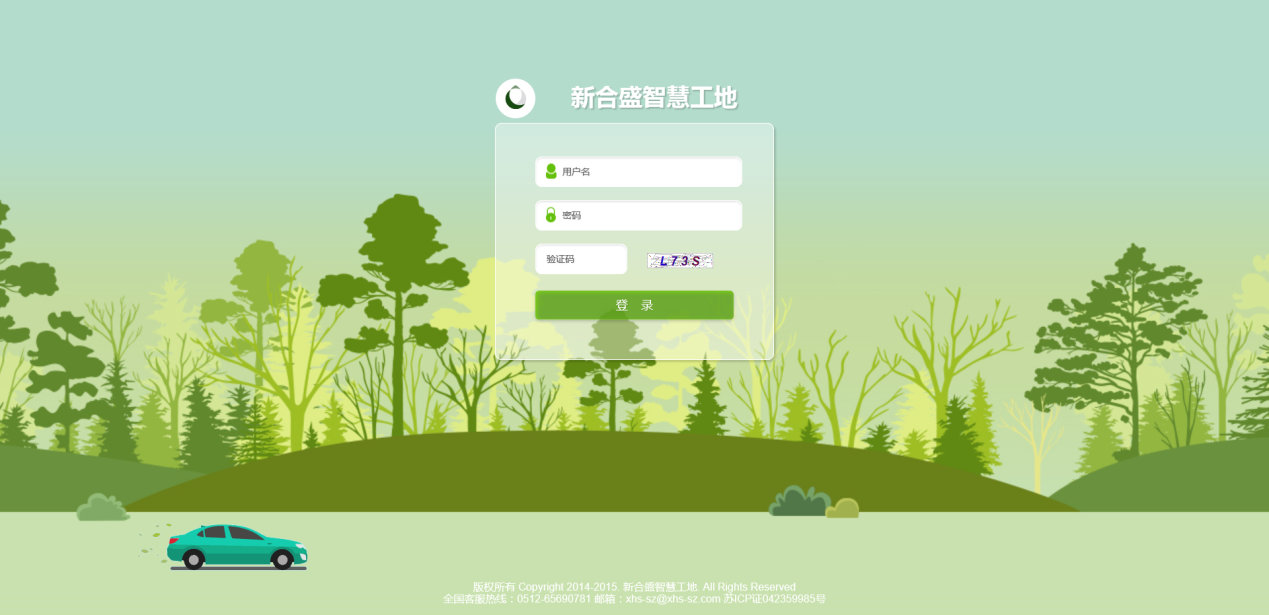 输入用户名、密码及验证码，点击“登录”查看工地视频：登录后，进入界面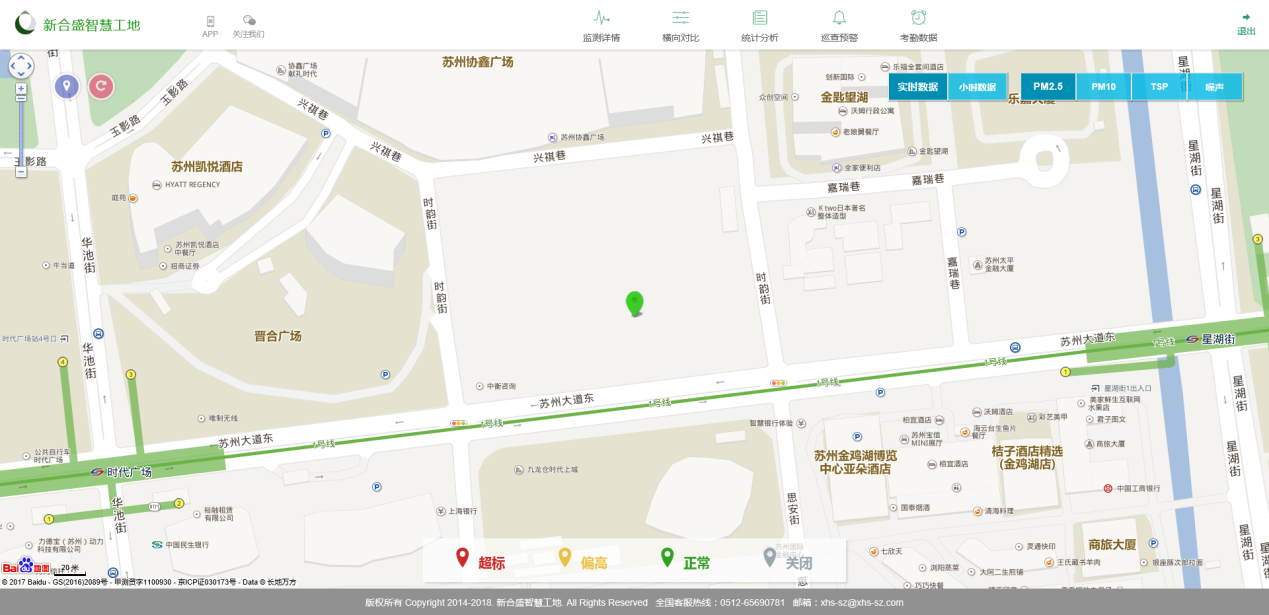 点击“视频查看”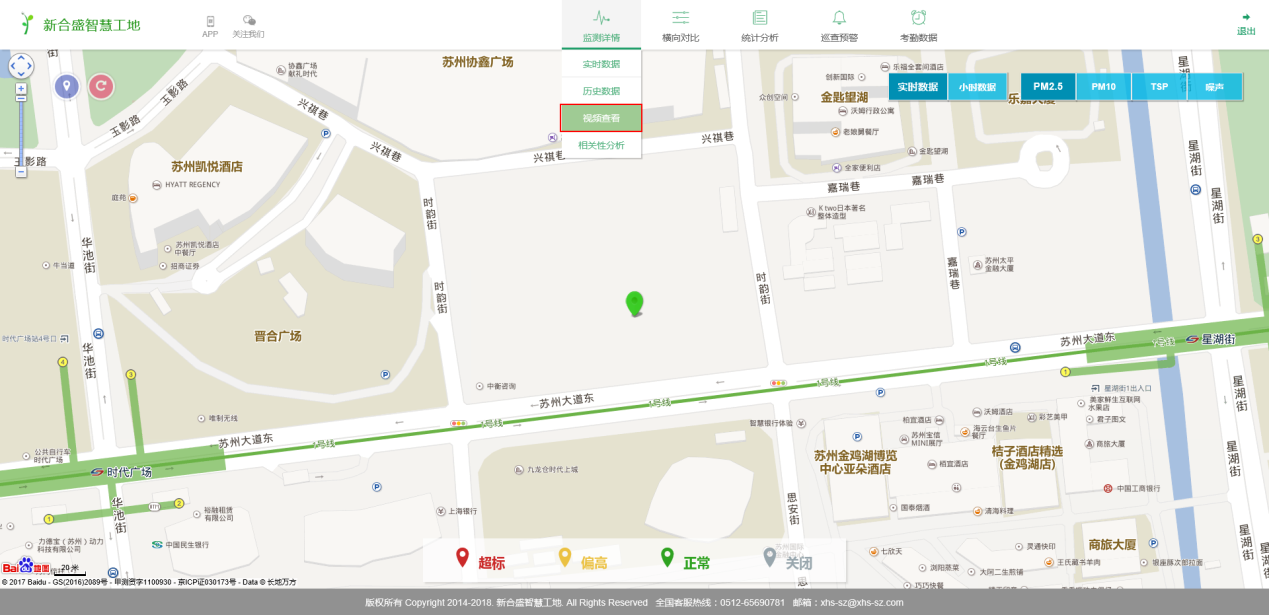 点击“新合盛视频控件下载”，下载并按照控件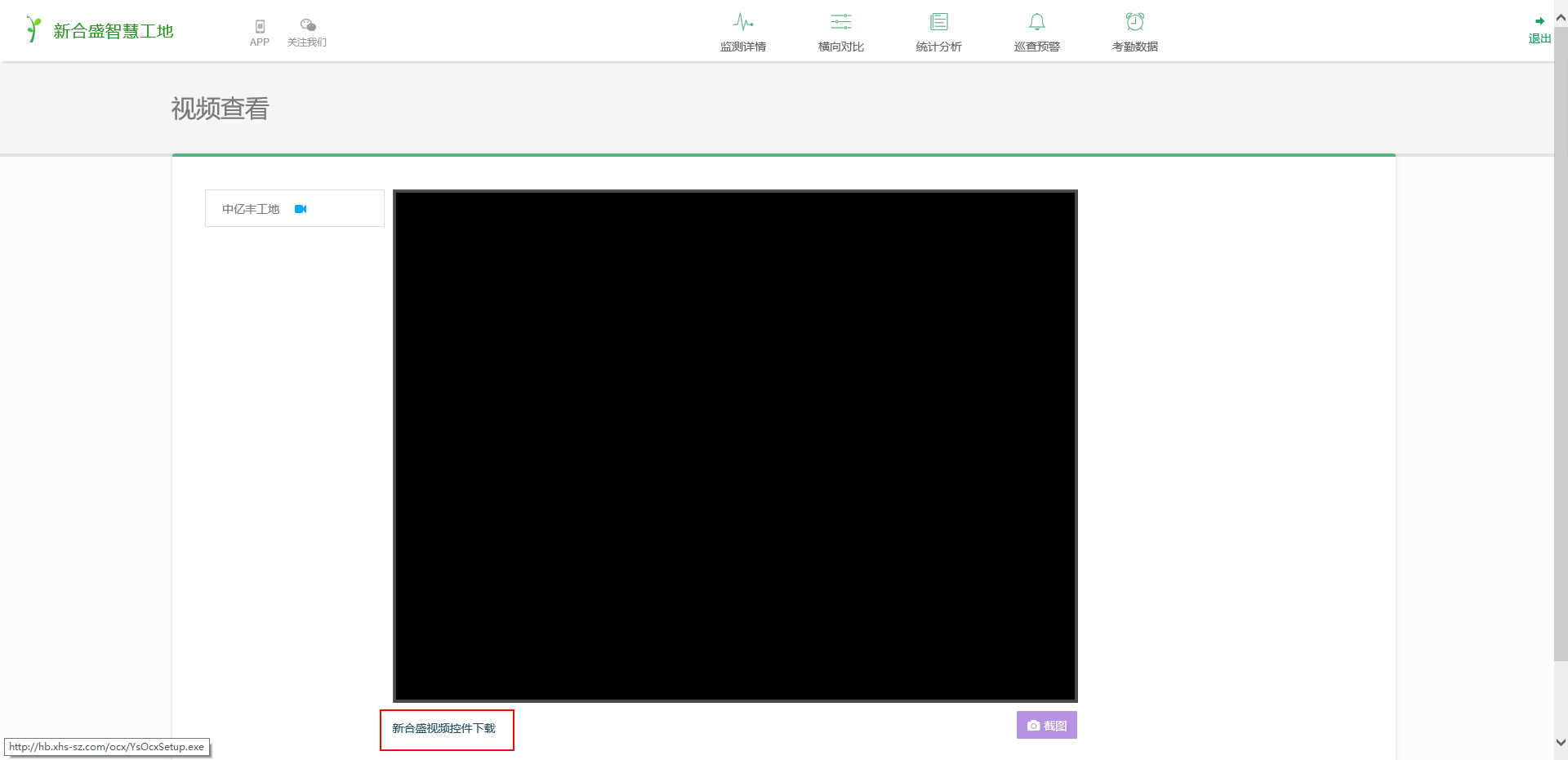 点击工地名称，查看视频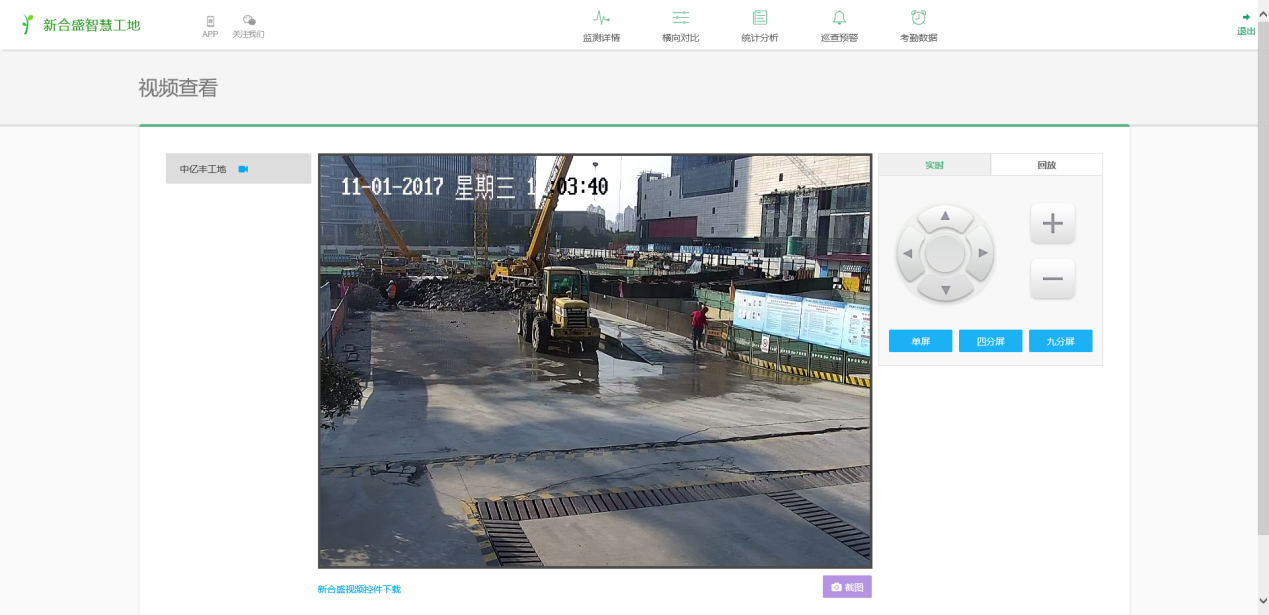 工地信息查看点击“各站点基本情况汇总”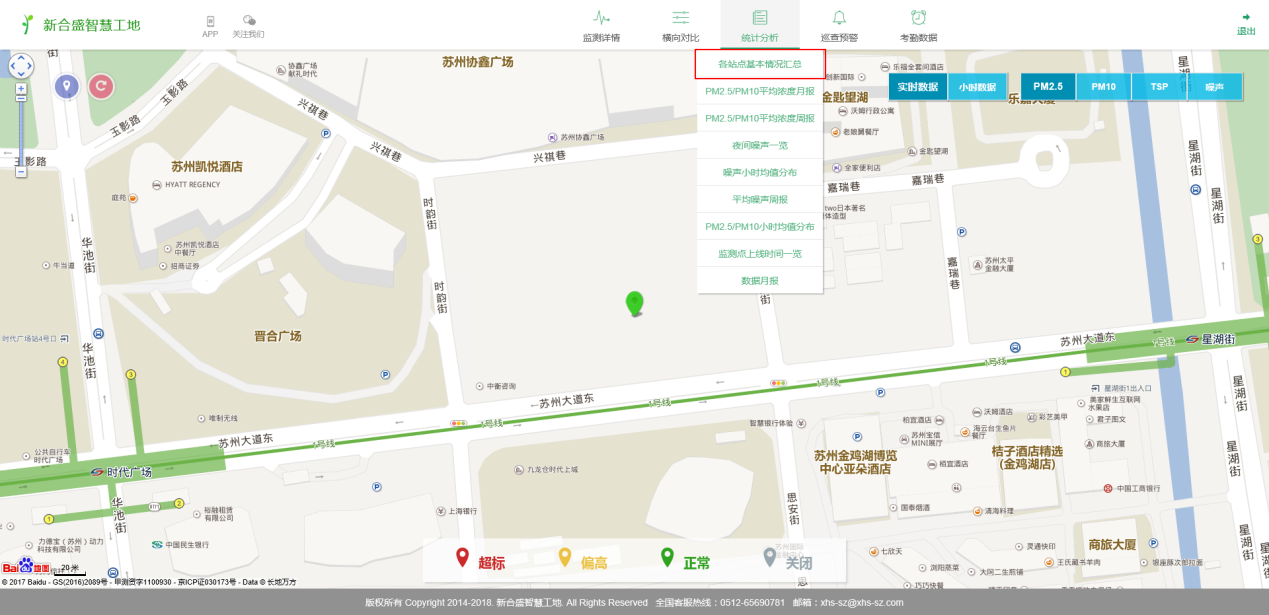 可以查看工地一些基本情况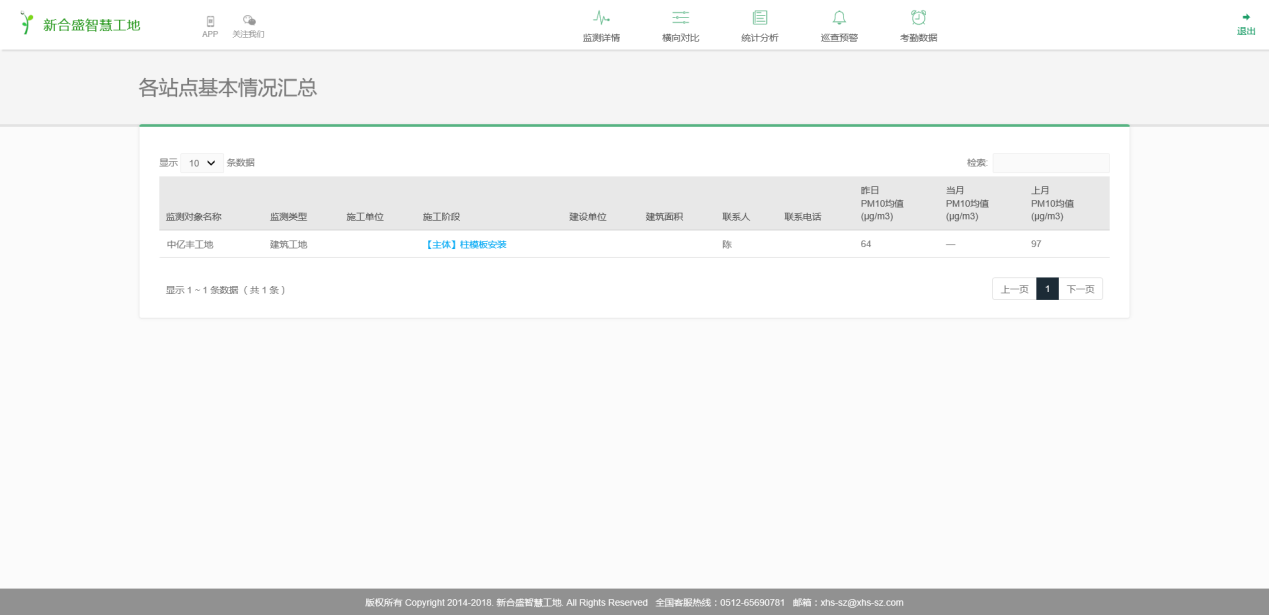 